Klinker Standard Golv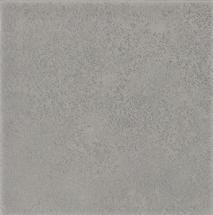 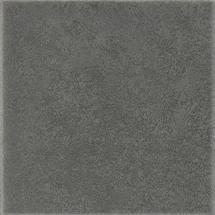 Bas Lerhamn Grå 10x10                                                 Bas Lerhamn Mörkgrå 10x10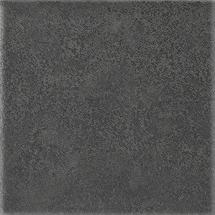 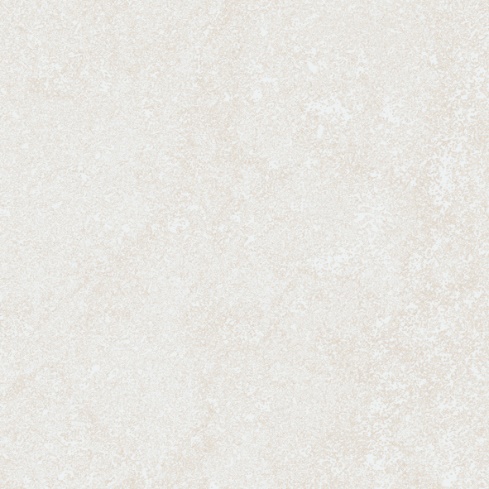 Bas Lerhamn Antracite 10x10                                         Bas Lerhamn Ljusbeige 10x10Kakel Standard Vägg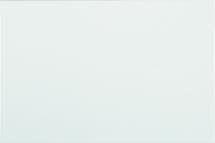 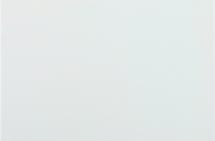 CENTRO Vit Blank 20x30                                               CENTRO Vit Matt 20x30